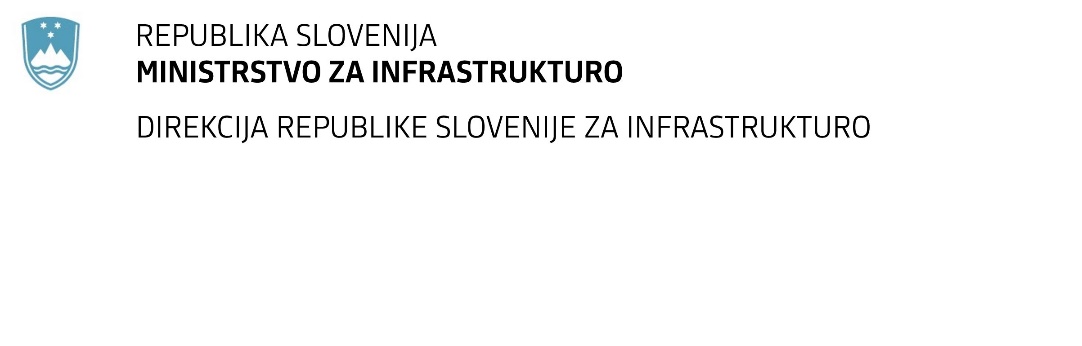 SPREMEMBA RAZPISNE DOKUMENTACIJE za oddajo javnega naročila Obvestilo o spremembi razpisne dokumentacije je objavljeno na "Portalu javnih naročil". Obrazložitev sprememb:Spremembe so sestavni del razpisne dokumentacije in jih je potrebno upoštevati pri pripravi ponudbe.Številka:43001-495/2021-02oznaka naročila:D-131/21 G   Datum:06. 12. 2021MFERAC:2431-21-001942/0Izvedba obvozne ceste ob prepustu pri Gabrovki (NM5136) na cesti R3-652/1457 v km 1.200Naročnik je pripravil spremembo razpisne dokumentacije in objavil Popis del_Gabrovka_S1.Naročnik je v popisu del v .xlsx obliki:V zavihku Začasni most spremenil matematično operacijo v celici F31 (poglavje 2.1 IZKOPI)V zavihku Začasni most spremenil matematično operacijo v celici F49 (poglavje 2.4 NASIPI, ZASIPI, KLINI, POSTELJICA IN GLINASTI NABOJ)V zavihku Začasni most spremenil besedilo postavke v celici C94 (poglavje 4.1 PRESKUSI, NADZOR IN TEHNIČNA DOKUMENTACIJA)V zavihku Obvozna cesta spremenil matematično operacijo v celici H60 (poglavje 40000 ODVODNJAVANJE)